GLOBAL ACADEMY OF TRAINING AND RESEARCH (GATR) ENTERPRISE DISTINGUISHED ACADEMIC AWARD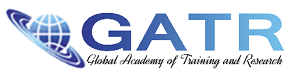 NOMINATION FORM:  Signed: ________________________			Date: ____________________Completed nomination forms to be submitted to the GATR Team at (admin@gatrenterprise.com/admin@gcbss.org). 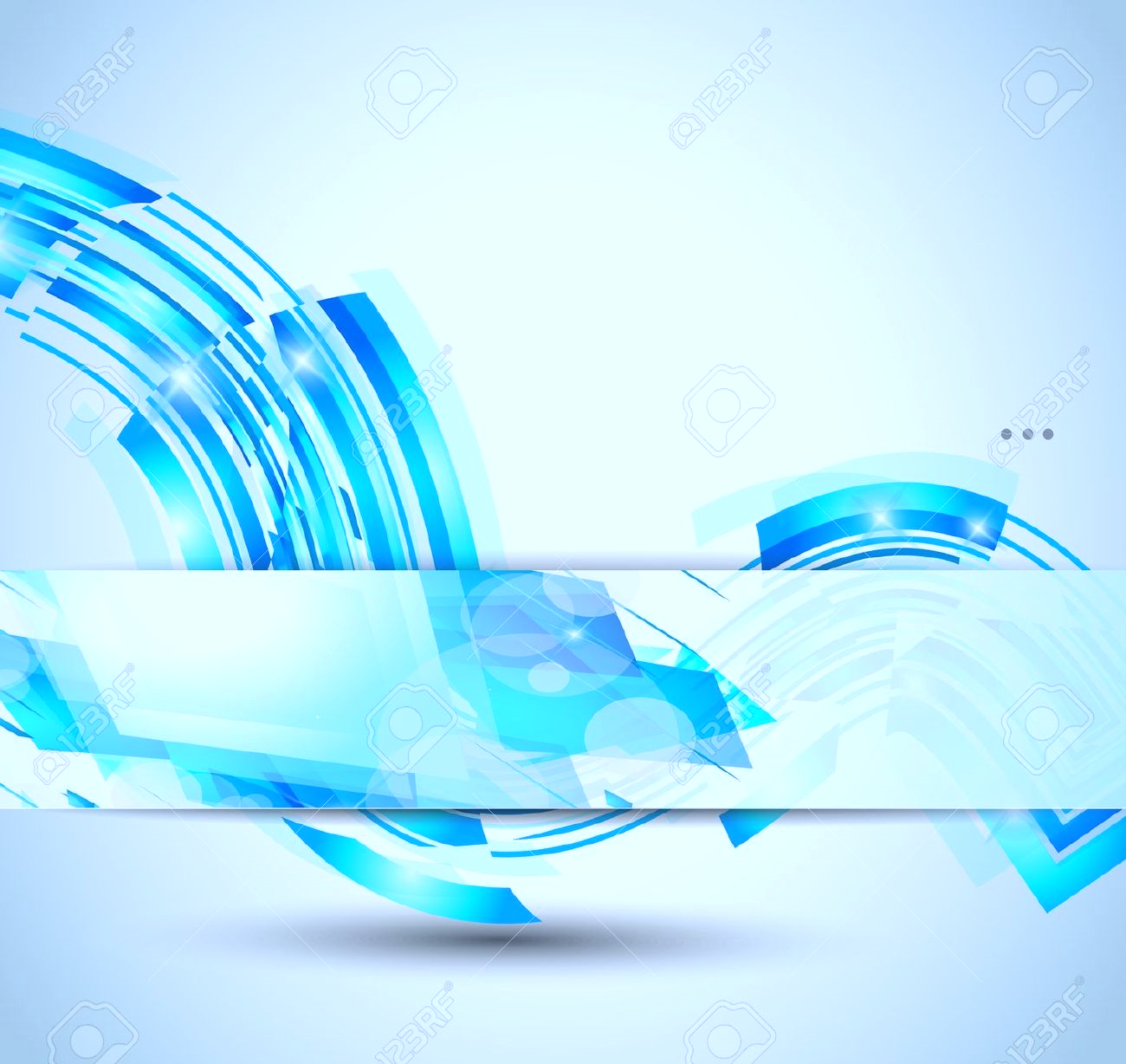 Name of person being nominated for a Distinguished Academic AwardInstitution and email address of person being nominatedName of person nominatingInstitution and email address of person being nominatedPlease state (maximum 700 word length) why you have nominated this person